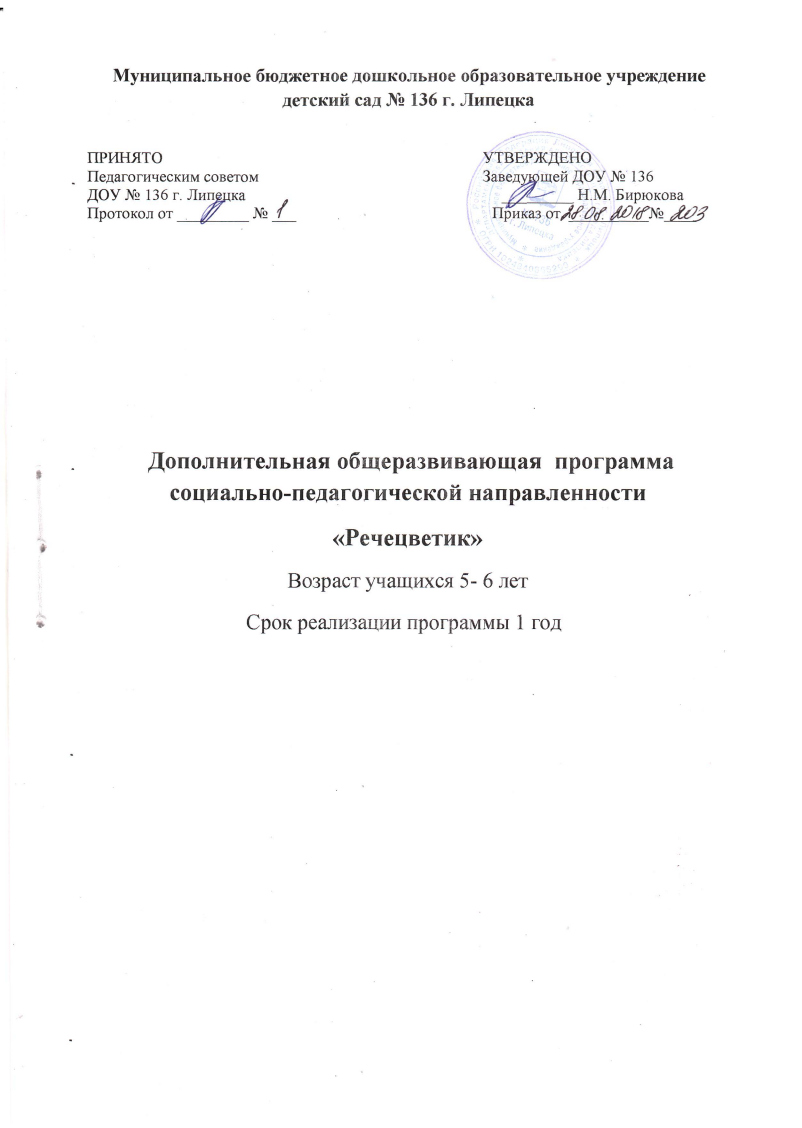 Структура и содержание программы               Разделы                                                                               Страницы________________________________________________________Пояснительная записка……………………………………………………….3Планируемые результаты освоения программы…………………………..4Содержание программы……………………………………………..............5      3.1. Программа отдельных учебных курсов………………………….....5      3.2. Основное содержание учебного курса……………………………....5Организационно- педагогические условия реализации программы……..64.1.  Учебный план……………………………………………………………..64.2. Календарный учебный график…………………………………………...64.3. Кадровые условия реализации программы……………………………..74.4. Материально- техническое обеспечение  программы…….....................74.5. Информационно- методические условия реализации программы….....84.6. Оценочные и методические материалы………………………….……….91.Пояснительная запискаОбразовательная направленность программыДанная образовательная программа социально-педагогической направленности  ориентирована на всестороннее, гармоничное развитие детей дошкольного возраста.Цель программы: содействие развитию личности дошкольника посредством обучения чтению.     Цель программы по раннему обучению чтению « Речецветик» является обучение детей дошкольного возраста плавному, сознательному, слоговому правильному чтению с постепенным переходом к чтению целыми словами, умению проводить слого-звуковой и звуко-буквенный анализ слова, читать предложения и тексты с пониманием и развивать интерес к чтению и желание читать.Задачи программы:развивающие  - учить умению различать и выделять отдельные звуки в слове и слоге, устанавливать их последовательность, вырабатывать отчетливое, правильное и громкое произношение слов, слогов и звуков речи, обогащение словарного запаса, развитие речи детей, развитие психических процессов: внимания, памяти, мышления, восприятия, воображение.образовательные - формировать навыки слитного чтения слогов-слияний слого-звукового анализа слов различной звуковой конструкции, дифференциация гласных, твёрдых и мягких согласных звуков, обучение анализу и синтезу предложений, ознакомление детей со всеми буквами алфавита, обучение слоговому и слитному способам чтения.воспитательные - формировать умения работы в коллективе, воспитание аккуратности, формирование интереса к чтению.Развитие речи ребёнка - это главное и приоритетная задача педагогов, работающих с детьми дошкольного возраста.Категория обучающихся:Программа предназначена для детей 5 – 6 лет.Формы и режим обученияФорма занятий – очная, групповая. Группы формируются по возрасту. Количество обучающихся: группы по 20 человек. Занятия проводятся 2 раза в неделю. Продолжительность занятий 1 год обучения  (5‒ 6 лет) – 25 минут. Формы проведения занятий: дидактические игры, занимательные задания, игры, игровые упражнения, что соответствует возрастным особенностям дошкольника, позволяет легко увлечь ребёнка процессом чтения.2. Планируемые результаты освоения программыРезультатами освоения программы является формирование следующих умений:Учебный курс «Обучение чтению»Планируемые результаты освоения программы (возраст 5- 6 лет):В конце года дети должны:1. Называть звуки, из которых состоит слово (гласные - ударный, безударный, согласные  -  звонкие, глухие, твердые и мягкие);2. Не смешивать понятия «звук» и «буква»;3. Правильно плавно читать по слогам с постепенным переходом к чтению целыми слова;4. Правильно составлять слогов-слияний из букв разрезной азбуки, слоги всех видов и слова простой структуры;5.  Достаточно отчётливо и ясно произносить слова, выделять из слов звуки, находить слова с определённым звуком, определять место звука в слове;6. Составлять предложение с заданным словом по картинке, на заданную тему;7. Проводить фонетический анализ слова;8. Четко обводить контуры;9. Аккуратно заштриховывать фигуры;10. Правильно держать ручку, карандаш.          В программе заложены принципы постепенности (от простого к сложному). Система занятий основана с учётом принципов: последовательности, доступности, наглядности, результативности. Занятия носят комбинированный характер, каждое из которых включает в себя несколько программных задач. На занятии детям предлагается как новый материал, так и материал для повторения и закрепления усвоенных знаний. Так как дошкольный возраст - это возраст игры, то в ходе занятий широко применяются игровые методы, направленные на повторение, уточнение и расширение знаний, умений и навыков детей в области грамоты. Чтение превращается в увлекательную игру. Строя познавательную деятельность ребёнка на игре, данные методы превращают чтение в желанное, доставляющее радость занятий буквально с первых шагов обучения.3. Содержание программы3.1.  Программа отдельных учебных курсов (в приложении)Рабочая программа учебного курса «Обучение чтению»3.2.  Основное содержание учебного курсаВводный урок. Знакомство с детьми. Собрание с родителями. Требования к занятиям. Техника безопасности.         Система занятий включает в себя работу по четырём основным направлениям:организуя работу со звуком, важно научить определять количество звуков в слове, их последовательность; различать звуки гласные и согласные; твердые и мягкие; научить озвучивать буквы; проводить слого-звуковой анализ слова; выделять звук из речи в процессе слого-звукового анализа с опорой на предметный рисунок и схему-модель слова; характеризовать звук с опорой на таблицу.при работе со слогом обращаем внимание, что следует читать слоги плавно, не отделяя звук  друг от друга, протягивая первый звук, переходя на следующий; сравнивать слог-слияние со слогом, состоящего из одного гласного звука; делить слова на слоги; ставить ударение на нужном слоге.проводя игры со словом, уточняем, обогащаем и активизируем словарь детей; учим правильно употреблять слова- названия предметов, признаков, действий и объяснения их значения; объединять и различать по существенным признакам предметы, правильно употреблять видовые и родовые слова- названия;-         работая над предложением и устной речью обучаем детей правильному согласованию слов в предложении; обучаем пересказыванию небольших сказок и рассказов по содержанию картины или о предмете.  Совершенствуем диалогическую речь детей; формируем умение детей задавать вопросы и отвечать на них; составляем предложения с опорой на рисунки и схемы; и различаем интонационную окраску предложений. 4. Организационно - педагогические условия реализации программы4.1. Учебный план 4.2. Календарный учебный график4.3. Кадровые условия реализации программыЗанятия по дополнительной общеразвивающей программе социально - педагогической  направленности «Речецветик» проводит педагог – организатор. Она имеет соответствующее образование и квалификацию для реализации целей и решения задач, определенных в программе.4.4. Материально- техническое обеспечение программы.4.5. Информационно - методические условия реализации программыАрушанова А.Г. «Речь и речевое общение детей», /М.: Мозаика - Синтез, 2002/;Акименко В.М. «Обучение детей грамоте в классах предшкольной подготовки», /Ростов н/Д: «Феникс», 2013/;Быкова И.А. «Обучение детей грамоте в игровой форме», /СПб.: «Детство- Пресс», 2005/;Доман Г., Доман Д. Как научить ребёнка читать. М: Аквариум,1998;Жукова Н.С. «Букварь», /М.: Эксмо, 2013/;Журова Л.Е., Варенцова Н.С. «Обучение дошкольников грамоте», /М.: Школа-Пресс, 2000/;Кулешова Л.А. «Занятия по обучению грамоте в ДОУ», /Воронеж: ТЦ «Учитель», 2005/;Ковалько В. И. «Азбука физкультминуток для дошкольников», /М.: ВАКО, 2011/;Ковригина Р.Е., Шеремет Р.Е. «Занимательное обучение чтению», /Волгоград: Учитель, 2016/;Лопухина И.С. «Логопедия. 550 занимательных упражнений для развития речи», /М., Аквариум, 1995/;Шумаева Д.Г. «Как хорошо уметь читать» обучение дошкольников чтению, /СПб «Детство - Пресс», 2000/.4.6.  Оценочные и методические материалы.По курсу «Обучение чтению» промежуточная аттестация   проходит в виде показа открытого занятия для родителей.Методы работы.       Основными методами работы преподавателя являются словесные (объяснение, рассказ, речевой образец, повторение, указание, вопросы, словесные упражнения); наглядные (показ картинок, рисунков); практические (дидактическая игра, самостоятельная работа, самоконтроль).       Чтобы успешно реализовать программу по раннему обучению чтению используем разнообразные методы и приёмы: заучивание стихотворений о букве, рассматривание, наблюдение  - « На что похожа буква», закрашивание только гласных, словесные игры, дидактические игры: « Звуковая цепочка?», «Бросаемся слогами», «Дополни предложение», «Какой звук лишний», «Помоги Карлсону приземлиться», «Слоговое лото», «Звуковички» и «Тим - Том».        Данная программа по раннему обучению чтению «Речецветик» предназначена для работы с детьми 5-6 лет. Программа рассчитана на 1 год обучения.Структура занятия состоит из частей:Артикуляционная гимнастика или разминка.Фронтальная работа с азбукой большого формата.Элементы игр или словесные игры.Физкультминутка.Индивидуальная работа детей с разрезными азбуками.Итоги.Условия реализации образовательной программыДля реализации программы необходимо:Материально – техническое обеспечение.1.Специально оборудованный кабинет (парты, стулья, доска).2.Наличие технических средств обучения (магнитофон)3.Наличие методической литературы.№Название курсаКоличество часов в неделюВсегоФорма проведения промежуточной аттестации1Обучение чтению265Открытое занятие. Итого (максимальная недельная нагрузка)Итого (максимальная недельная нагрузка)265Продолжительность учебного годаКоличество учебных недель в годуКоличество учебных дней в неделю2 дняКоличество занятий в день1 занятиеРежим проведения занятийНачало проведения занятий: _________Окончание проведений занятий: _____Продолжительность занятий: 1 год обучения- 25 мин.Промежуточная аттестацияНаименование оборудованных учебных кабинетов для проведения практических занятий. Основного оборудованияЗанятия проводятся в логопедическом кабинете. МагнитофонМультимедийная системаМузыкальный центрФотоаппарат Предметные картинки : (овощи, животные, фрукты, мебель, цветы), игрушки (мишка, кукла, машина, собака, лиса, Буратино), схемы слов, конверт с фишками, графические схемы предложений, карточки со словами, карточки с изображением букв, тетрадь в клеточку, простой карандаш, цветные карандаши, букварь и обучающие компьютерные игры, магнитная азбука.Подвижная азбука (наборное полотно)Касса буквПлакат «Алфавит»Таблицы со словами